Ravnateljima, stručnim suradnicima, nastavnicima i roditeljimaPREDMET: Smjernice za provedbu glasovanja za dodjelu NagradeSmjernicama vas pozivamo da prilikom odabira najboljih radova s učenicima razgovarate o značaju medija u promociji obrazovanja, o važnosti kritičkog promišljanja o medijskim sadržajima i kriterijima prema kojima će radovi biti izabrani kao najbolji, prema mišljenju vaše škole/učeničkog doma.Pozivamo obrazovne ustanove da u proces glasovanja, osim učenika, uključe i roditelje te nastavnike.   Upoznavanje roditelja s Nagradom može uključivati:  
- predstavljanje svrhe Nagrade i pozivanje roditelja da pregledaju radove, 
- upoznavanje s web stranicama www.obrazovanjeimediji.hr, www.udruga-pragma.hr, www.dkmk.hr , www.djecamedija.org, 
- aktivno sudjelovanje roditelja u učeničkim skupinama u kojima se radovi pregledavaju i ocjenjuju,
- organiziranje predavanja, diskusija, debata, rasprava… o temi medijske pismenosti.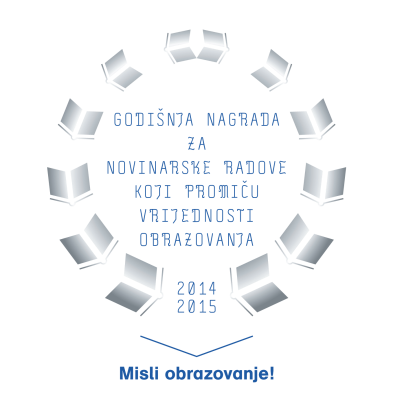 Ukoliko roditelji ne sudjeluju unutar škole u glasovanju, radove mogu pregledavati i komentirati s učenicima kod kuće, a učenici tada svoj glas mogu temeljiti na zajedničkom glasu obitelji.Cilj uključivanja roditelja je da zajedno s djecom čitaju, komentiraju i vrednuju novinarske radove kod kuće ili u školi te na taj način sudjeluju u razvijanju njihovog kritičkog razmišljanja, povećavaju povezanost s djecom, ali i sa školom.U proces glasovanja može biti uključena manja skupina učenika, nastavnika i roditelja (npr. u okviru novinarske, knjižničarske, dramske, volonterske skupine i sl.) ili čak cijela škola (na način da svaki razred daje svoje glasove, a onda se ti glasovi zbroje). Prije pregledavanja samih radova možete povesti diskusiju/provesti radionicu o nekim od navedenih pitanja, s ciljem osvještavanja načina na koji sudionici glasovanja konzumiraju medije i stvaraju kritičko mišljenje te postavljanja kriterija za izbor rada koji najbolje promiče vrijednost obrazovanja:Što je za vas kvalitetan novinarski rad (televizijski, radijski i tiskani)?Na koji način mora biti razrađen, osmišljen (koliko dugačak s obzirom na neku temu? kako bi trebao izgledati redoslijed – početak, sredina, kraj rada?)? Kakve informacije bi mediji trebali prenositi (npr. provjerene, istinite,….)? Možete li navesti nekoliko vrsta izvještavanja i koje su njihove karakteristike (npr. senzacionalistički, informirajući prilog, edukativni, dokumentarni, prikaz „tople ljudske priče“….)?Koje medije najviše pratite? Koje teme i koje emisije? Jeste li skloni pratiti emisije koje su popularne u javnosti i među vašim vršnjacima?Kako ono što gledate utječe  na vaše stavove, osjećaje,  mišljenje? Npr. osjećate li se zabavljeno, informirano, educirano, dosadno... nakon korištenja određenog medija?Što za vas znači kritički promišljati (ne samo o medijima, nego i o obrazovanju, politici, susjedskim odnosima...)?Primjećujete li u medijima diskriminaciju, kršenje ljudskih prava, pristranost u izvještavanju? Navedite primjere. Pročitajte „Kodeks časti hrvatskih novinara o etici u izvještavanju“. Može vas rukovoditi pri pregledavanju radova i ukazati vam na neke važne odredbe u novinarskom izvještavanju. Na koji način biste vi promovirali obrazovanje u medijima (npr. kroz neku medijsku kampanju ili novinarski članak, tv prilog, radijsku emisiju...)?Kako biste vi ocjenjivali novinarske radove u „Godišnjoj nagradi za novinarske radove koji promiču vrijednosti obrazovanja“ - po kojim kriterijima?
Prijedlog pitanja za diskusiju među učenicima, roditeljima i profesorima nakon pregledanih radova: Koji je, prema vašem mišljenju, bio cilj rada? Iz čega ste to zaključili?Koje vrijednosti promovira rad?Što ste naučili (novo) iz rada ili koju poruku ste upamtili?Koje osjećaje u vama budi rad? Na koji način novinar promovira obrazovanje u svome radu?Kakav je stil izvještavanja novinara? Koristi li ispravne gramatičke izraze, tj. književni jezik? U svome radu, poštuje li novinar „Kodeks časti hrvatskih novinara o etici u izvještavanju“? Iznosi li novinar više činjenice i sugovornikova stajališta ili iznosi više vlastito stajalište? Slažete li se sa stajalištem novinara? Koliko ono utječe na čitatelja/gledatelja/slušatelja? Koliko dozvoljava čitatelju/gledatelju/slušatelju da sam dođe do zaključka? Razmislite što je najviše utjecalo na vas da glasate za određeni rad: jeste li skloni glasati za neki rad više na temelju osjećaja, kvalitete priloga u tehničkom smislu i po strukturi, kvalitetnim informacijama ili nečeg drugog?Nekoliko primjera kako „doći do glasa“:Primjer 1. 1. škola/dom organizira skupinu sastavljenu od učenika, nastavnika i roditelja koja će sudjelovati u glasovanju te odredi kriterije po kojima će vrednovati radove.2. svakom sudioniku skupine se dodjeljuje jedan rad iz kategorije kojeg će taj sudionik prezentirati ostalim sudionicima unutar škole, sukladno utvrđenim kriterijima. Na taj način sudionici razvijaju i svoje prezentacijske vještine te uče vrednovati tekst prema određenim kriterijima. 3. nakon javno predstavljenih radova (kojima se mogla dodijeliti odgovarajuća ocjena od strane svakog sudionika), pobjeđuje rad s najvećom ocjenom ili se bira najbolji rad. Molimo, obratite pozornost: ako sudionici ne pročitaju sve radove u kategoriji, ocjenjivanje radova može se velikim dijelom temeljiti samo na prezentacijskim vještinama određenog sudionika.Primjer 2.1. škola/dom organizira skupinu koja će sudjelovati u glasovanju (učenici, nastavnici, stručni suradnici roditelji) i odredi kriterije po kojima će vrednovati radove. U skupini se može održati radionica o važnosti medijskog opismenjavanja i razvoja kritičkog stava prema medijskim sadržajima kako bi se sudionike pripremilo na čitanje prijavljenih radova. 2. svaki sudionik skupine pročita/pregleda/presluša sve radove iz kategorije, birajući među njima najbolji po vlastitom izboru i sukladno kriterijima koje je škola odredila. 3. u skupini svi zajedno raspravljaju o vrijednosti i porukama pojedinog novinarskog rada, primjenjujući kritičko razmišljanje. 4. nakon rasprave, održi se glasovanje: tako što će svatko dati glas svome kandidatu (pa pobjeđuje kandidat koji skupi najviše glasova) ili će se svaki kandidat ocjenjivati (ocjenama 1-5 ili 1-10… pa pobjeđuje kandidat s najvišom ocjenom).Primjer 3.1. učenici koji će biti uključeni u odabir rada imaju zadatak pročitati jedan ili nekoliko prijavljenih radova kod kuće, zajedno s roditeljima te o njima raspraviti i analizirati ih. 2. u školi/domu učenici mogu iznijeti svoja i razmišljanja roditelja, a zatim provesti glasovanje na neki od gore opisanih načina.
Važni datumi: nedjelja 20. 3. 2016. g. - završetak glasovanja obrazovnih ustanova, 
utorak 29. 3. 2016. g. - svečana dodjela Nagrada u Zagrebu, kino Europa, Varšavska ulica 3, Zagreb.Važne web stranice:  
www.udruga-pragma.hr, www.obrazovanjeimediji.hr, www.facebook.com/udrugapragma. Nakon završetka odabira radova, molimo vas popunite obrazac za vrednovanje na http://pragma.skole.hr.Dodatne informacije: Jelena Adamlje, mag. soc. pedagogije, adamlje@udruga-pragma.hr
Tel. 01 7789 950, Faks: 01 7789 951. Mobitel: 095 7789 955.Prijedlog: Postavite nekoliko dogovorenih kriterija na temelju kojih ćete procjenjivati svaki rad. Možete uvesti ocjene od 1-5 ili od 1-10 i tako glasati za onaj rad koji dobije najviše bodova ili se dogovorite koji radovi zadovoljavaju zadane kriterije pa zajedničku ocjenu dati na temelju diskusije među sudionicima o tome kojih dobrih karakteristika određeni radovi imaju više ili su one bolje od karakteristika ostalih radova.Pravilo glasovanja je „jedna ustanova – jedan glas“, odnosno jedan glas za svaku od tri kategorija radova: tiskani/online, TV prilog, radijski prilog.Obrazovne ustanove prilikom glasovanja moraju pristupiti stranici na http://pragma.skole.hr isključivo  putem poveznice (linka) za prijavu koja će biti dostavljena na službene elektroničke adrese (e-mail) škole, službenu elektroničku poštu škole.  
Zbog izbjegavanja eventualnih višestrukih glasovanja,  škole se ne mogu prijaviti putem osobnih e-mail adresa školskog osoblja bez poveznice (linka). Kada korisnik pristupi sustavu, moći će pregledati i preuzeti prijavljene novinarske radove. Ukoliko će imati teškoće u pokretanju radova s portala http://pragma.skole.hr, radove je potrebno preuzeti  na računalo i tada će biti dostupni za pregled.